Формы отчётности по школьному этапу Всероссийской олимпиады школьниковРезультаты школьного этапа олимпиады по  историиМБОУ СОШ с УИОП  №80Форма №1Общие данные о школьном этапе олимпиады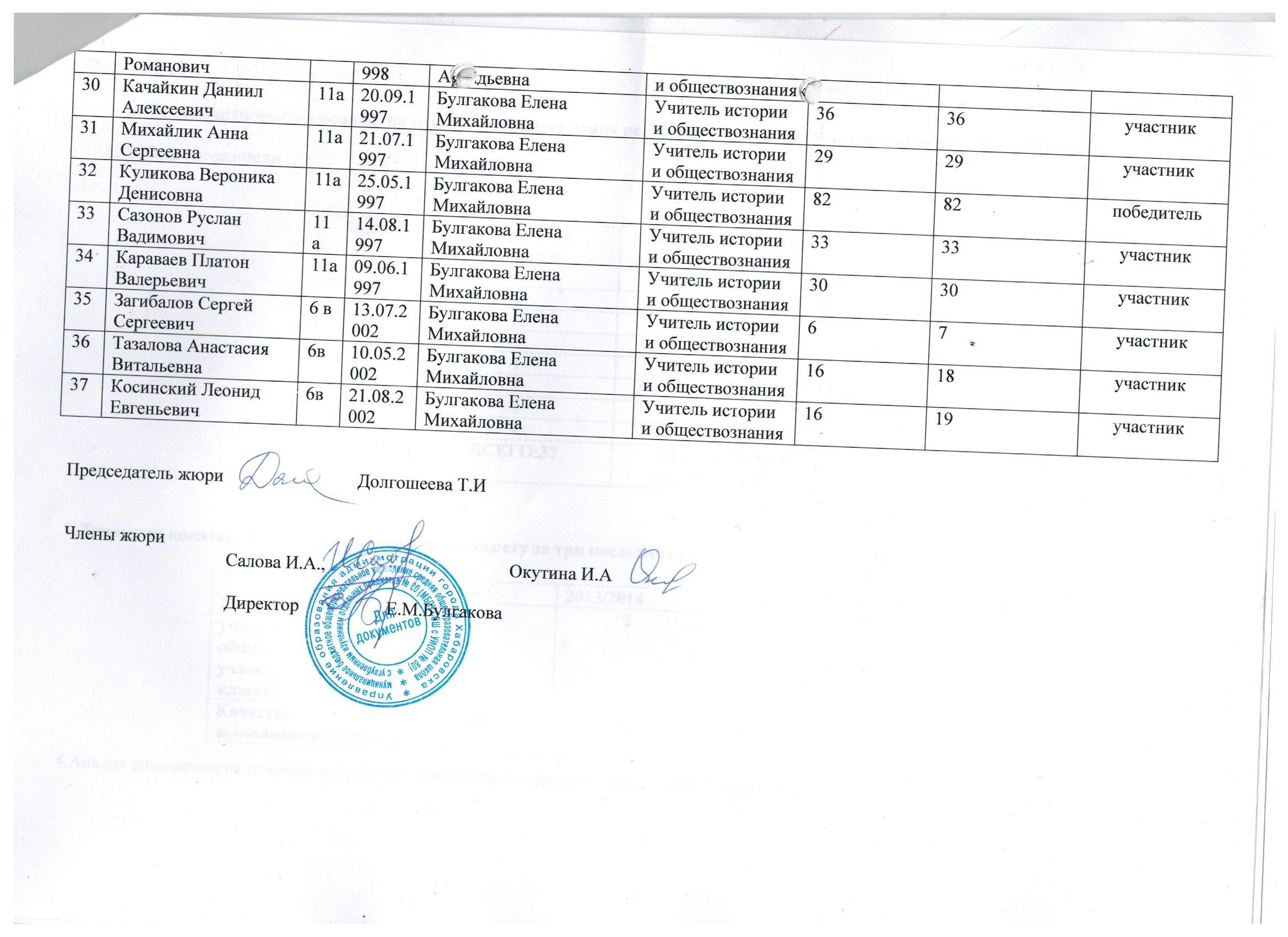 №ФИО участникаКлассДата рожденияФИО учителяСпециальность учителяНабранные баллы% от максимального количества балловРезультат (победитель, призёр, участник)1Кириллова Елизавета Максимовна 6 а10.10.2002Окутина Ирина.АлексеевнаУчитель истории и обществознания 3642участник2Калдышева  Татьяна Игоревна6а13.09.2002Окутина Ирина.Алексеевна Учитель истории и обществознания2631участник3Бушуева Виктория Артемовна 6 а29.05.2002Окутина Ирина.Алексеевна Учитель истории и обществознания2833участник4Малышев Вячеслав Дмитриевич 6г13.09.2002Окутина Ирина.Алексеевна Учитель истории и обществознания4041участник5Дзюба Валерия Владимировна6г01.04.2002Окутина Ирина.Алексеевна Учитель истории и обществознания2024участник6Логутов Богдан Егорович6 а01.11.2002Окутина Ирина.Алексеевна Учитель истории и обществознания4047участник7Черепанова Екатерина Валерьевна 6б09.06 2002Окутина Ирина.Алексеевна Учитель истории и обществознания5464победитель8Моторыкин Георгий Николаевич6д18.07 2002Окутина Ирина.Алексеевна Учитель истории и обществознания3541участник9Яновичуте Милана Сергеевна 6б08.02 2002Окутина Ирина.Алексеевна Учитель истории и обществознания5262призер11Гусарова Анастасия Андреевна 6 в06.02 2003Булгакова Елена МихайловнаУчитель истории и обществознания1720участник12Ким Екатерина Сергеевна6 в24.04.2002Булгакова Елена МихайловнаУчитель истории и обществознания2530участник13Кузьмина Маргарита Андреевна 7 в01.01 2001Краснянская Галина ФедоровнаУчитель истории и обществознания3434участник37Косинский Леонид Евгеньевич6в21.08.2002Булгакова Елена МихайловнаУчитель истории и обществознания1619участник14Ткаченко Арина Александровна 7б05.04 2001Окутина Ирина АлексеевнаУчитель истории и обществознания4040участник15Коновалова Екатерина Геннадьевна7а01.02.2002Краснянская Галина ФедоровнаУчитель истории и обществознания3232участник16Трофимов Данила Евгеньевич 7а21.07.2001Окутина Ирина АлексеевнаУчитель истории и обществознания8080призер17Шурупов Максим Михайлович7б21.05.2001Окутина Ирина АлексеевнаУчитель истории и обществознания9090победитель18Мун Виталий Андреевич7 а07.05.2001Окутина Ирина АлексеевнаУчитель истории и обществознания6868призерДмитриев Виктор Владимирович7в25.10.2001Краснянская Галина ФедоровнаУчитель истории и обществознания2121участник21Петров Иван Алексеевич 8б20.12.2000Краснянская Галина ФедоровнаУчитель истории и обществознания4444участник22Буйнина Валерия Эдуардовна 9б01.06.1999Окутина Ирина АлексеевнаУчитель истории и обществознания1010участник23Корниенко Марк Евгеньевич9в23.10.1999Окутина Ирина Алексеевна Учитель истории и обществознания1212участник24Утемов Александр  Олегович9в13.09.1999Окутина Ирина АлексеевнаУчитель истории и обществознания3434участник25Минорский Сергей Антонович 9в18.11 1999Окутина Ирина АлексеевнаУчитель истории и обществознания3232участник26Белов Игорь  Васильевич9в 21.10.1999Окутина Ирина АлексеевнаУчитель истории и обществознания2929участник27Мамровский Андрей Юрьевич10а10.12.98Салова Ирина АркадьевнаУчитель истории и обществознания3434участник28Демешко Иван Иванович 10а09.01.1999Салова Ирина АркадьевнаУчитель истории и обществознания3242участник29Хиль ВячеславРоманович 10а20.11.1998Салова Ирина АркадьевнаУчитель истории и обществознания3242участник